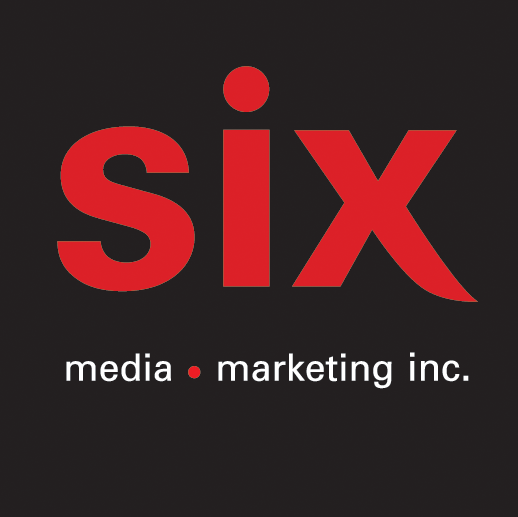 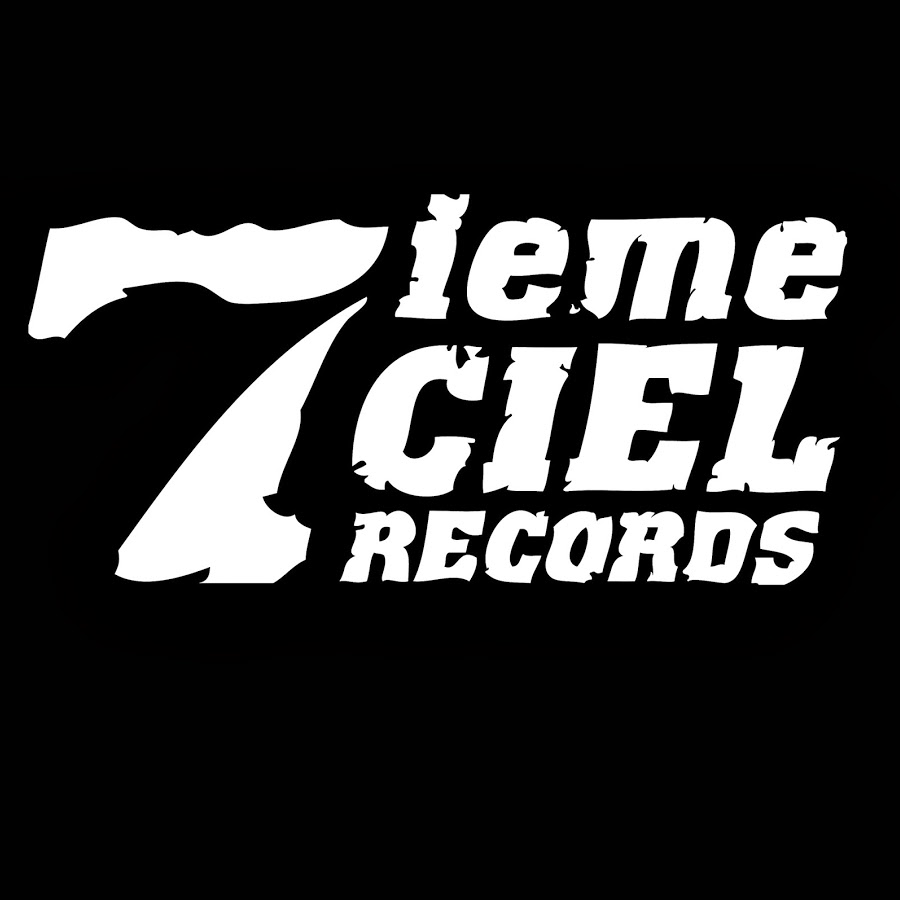 CANICULE (avec Shreez, Tizzo, Le Ice, Soft, Salgrimo, Peeda, Chiko, Moto et YoAlain!)BOYZ - L’album à paraître le 29 mars via Disques 7ième CielEN SPECTACLE22/06 – Club Soda (dans le cadre des Francos)Montréal, mars 2024 – Canicule, le groupe de rap qui a marqué les esprits avec l’album Canicule vol1 il y a près de 5 ans, est de retour avec BOYZ, son nouveau disque à paraître le 29 mars via Disques 7ième Ciel.CANICULE revient sur le devant de la scène, plus fort et plus soudé que jamais. Les membres originaux Shreez, Tizzo, Le Ice, et Soft sont rejoints par de nouveaux talents que sont Salgrimo, Peeda, YoAlain!, Moto et Chiko.En 2019, leur musique emblématique comprenant des titres tels que « Ma Moune » et « Wow » avait conquis le cœur du public québécois. La pièce « On fouette » les avait même propulsés vers la consécration avec le prestigieux prix SOCAN de la chanson de l'année 2019.Canicule prouve une fois de plus sa capacité à maintenir une symbiose inébranlable dans leur créativité. Préparez-vous à un retour en force qui fera honneur à leur héritage musical.Le lancement de BOYZ aura lieu le 22 juin au Club Soda dans le cadre des Francos.Billets en vente ICISource : Disques 7ième CielInformation : Simon Fauteux / Patricia Clavel